Številka: 370-1/2019Datum: 14. 1. 2021Program dela in finančni načrt SPV Občine Izola za leto 2021Svet za preventivo in vzgojo v cestnem prometu Občine Izola mora v skladu s sprejetim poslovnikom določiti program dela, ki se ga sprejema praviloma za dobo enega leta. SPV Izola lahko sprejme program dela (usmeritve) tudi za daljše obdobje, če je to potrebno za izvršitev posamezne naloge. Programske usmeritve izhajajo iz programskih usmeritev Občinskega sveta Občine Izola ter aktualnih prometno - varnostnih razmer na območju lokalne skupnosti in širše. Programske usmeritve SPV Izola morajo upoštevati tudi prioritetne naloge, ki izvirajo iz programa dela državnega organa, ustanovljenega na področju preventive in vzgoje v cestnem prometu (Javna agencija Republike Slovenije za varnost prometa).SPV Izola sprejme program dela po tem, ko je sprejel pobude, predloge in mnenja organov, zavodov in drugih pravnih oseb, katerih predstavniki so člani SPV Izola. SPV Izola sprejme program dela najkasneje do 31. januarja za tekoče leto. Program dela vsebuje tudi finančni načrt. Program dela in finančni načrt se pošljeta direktorju občinske uprave in občinskemu svetu v potrditev.V Programu dela so predvidene štiri večje preventivne akcije, ki se navezujejo tudi na nacionalne akcije, organizirane s strani Agencije za varnost prometa, in sicer Bodi preViden, Varno na kolo, Evropski teden mobilnosti in Začetek šolskega leta, znotraj katerih se bodo izvedle še druge aktivnosti (lutkovna predstava za predšolske otroke, delavnica za devetošolce, Upokojenci za večjo varnost otrok na prehodih za pešce). V okviru nacionalne preventivne akcije »Alkohol ubija« bo organizirana preventivna delavnica za dijake Srednje šole Izola. V oktobru je predvidena delavnica za srednješolce o varni vožnji. Vrtec L'aquilone sodeluje tudi v preventivni akciji Pasavček, ki navaja otroke in starše k doslednemu pripenjanju varnostnega pasu pri vožnji. OŠ Dante Alighieri in vrtec L'Aquilone, OŠ Vojke Šmuc s podružnico v Kortah in Vrtec Mavrica sodelujejo tudi v vseslovenskem projektu za spodbujanje trajnostne mobilnosti Gremo peš!, ki se izvaja pod okriljem Ministrstva za infrastrukturo.Program dela SPV za leto 2021OŠ – osnovna šola, SŠ – srednja šola, OIR – občinski inšpektorat in redarstvo, PP – policijska postaja, AVP – Agencija Republike Slovenije za varnost prometa  * Seje Tehnične komisije SPV se sklicuje po potrebi.Finančni načrt SPV za leto 2021Za delo SPV je v letu 2021 predvideno 4.500 EUR, in sicer 3.000 EUR na postavki 1502 (Predstavitev SPVCP in Policije) in 1.500 EUR na postavki 8029 (SPVCP – Promocija in osveščanje). Sredstva se bodo porabila za posamezne akcije po programu dela. Morebitna pridobljena sponzorska sredstva bi se porabila med letom za izvedbo preventivnih akcij. Pregled porabe je razviden iz spodnjih preglednic.Predsednica SPVAleksandra Ćirković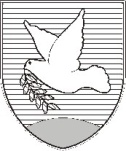 OBČINA IZOLA – COMUNE DI ISOLAOBČINSKI SVET – CONSIGLIO COMUNALESvet za preventivo in vzgojo v cestnem prometu Consiglio per la prevenzione e l'educazione nel traffico stradaleSončno nabrežje 8 – Riva del Sole 86310 Izola – IsolaTel: +386 5 66 00 100E-mail: posta.oizola@izola.siInternet: www.izola.siMesecAktivnosti in preventivne akcijeFinančna sredstvaSeje SPV*JANPregled realizacije sklepov Tehnične komisije in SPV7. seja SPVFEBDigitalizacija načrta šolskih poti za šolo v Kortah.MARkolesarski izpiti (5. razredi OŠ)izposoja kolesarskega poligona na IC Koper (brezplačna)8. seja SPVAPRkolesarski izpiti (5. razredi OŠ)tekmovanje Kaj veš o prometu (osnovne šole)nagrade za zmagovalce tekmovanja (medalje in priznanja se lahko brezplačno naroča preko AVP)MAJkolesarski izpiti (5. razredi OŠ)tekmovanje Kaj veš o prometupreventivna akcija Varno na kolo (OIR in PP Izola) – navezava na nacionalno akcijo Kolesarji (17. – 30. maj 2021)nakup kolesarskih čelad in ostalega materiala za akcijo Varno na kolo (cca. 1200 EUR)9. seja SPVJUN/JULAVGaktivnosti pred začetkom novega šolskega leta10. seja SPVSEPEvropski teden mobilnosti (ETM)lutkovna predstava na temo varnosti v prometu/trajnostne mobilnostidelavnica »Še vedno vozim – vendar ne hodim« (9. r. OŠ)Začetek novega šolskega letaupokojenci na prehodih za pešce za varnost otrokDve do tri lutkovne predstave v izvedbi gledališko-lutkovne skupine Mavrični svet, ki deluje v okviru Vrtca Mavrica (413,60 EUR). Lokacija: telovadnica Vrtca Mavrica. Delavnica »Še vedno vozim – vendar ne hodim« (366 EUR z DDV). Lokacija: jedilnica OŠ Livade.Nakup preventivnih gradiv za stojnico SPV na ETM in nagrad za sodelovanje (zvončki, kresničke, svinčniki, pokrivala za nahrbtnike ipd.; cca. 1000 EUR) in drugega propagandnega materiala (cca. 300 EUR). OKTTerenska akcija deljenja kresničk v okviru nacionalne akcije Bodi preViden.Pisanje pisem babicam/dedkom (akcija Bodi preViden).SŠ delavnica/predavanje + nagrada (tečaj varne vožnje)Gradivo (kresničke, odsevni trakovi) zagotovi AVP, če sodelujemo v terenski akciji.407 EUR11. seja SPVNOVNacionalna akcija »Alkohol ubija«:delavnica »Še vedno vozim – vendar ne hodim - z Drunk busters očali« (SŠ)427 EUR z DDVDEC12. seja SPVPostavkaAktivnostEUR z DDVKoličinaStrošek (EUR)Mesec1502Bodi preViden – nakup kresničk in odsevnih trakov500,001x500,00april1502Nakup kolesarskih čelad in ostalega materiala za akcijo Varno na kolo1.200,001x1.200,00april1502Preventivna gradiva za predstavitev SPV in Evropski teden mobilnosti1.000,001x1.000,00avgust1502Nakup drugega propagandnega materiala300,001x300,00avgustSredstva na postavki (3.000 EUR)3.000,00PostavkaAktivnostEUR z DDVKoličinaStrošek (EUR)Mesec8029Kritje materialnih stroškov gledališko-lutkovni skupini Mavrični svet, ki deluje v Vrtcu Mavrica, za izvedbo predstave v času Evropskega tedna mobilnosti413,602 do 3 predstave413,60september8029Strošek vzdrževanja baze podatkov digitaliziranih šolskih poti (MUGO d.o.o.)146,401x146,40/8029SŠ delavnica/predavanje in nagrada (tečaj varne vožnje)407,001x407,00oktober8029Delavnica »Še vedno vozim - vendar ne hodim« (devetošolci)366,001x366,00september8029Delavnica »Še vedno vozim - vendar ne hodim z Drunk busters očali« (srednja šola)427,001x427,00novemberSredstva na postavki (1.500 EUR)1.500,00